(LU 6)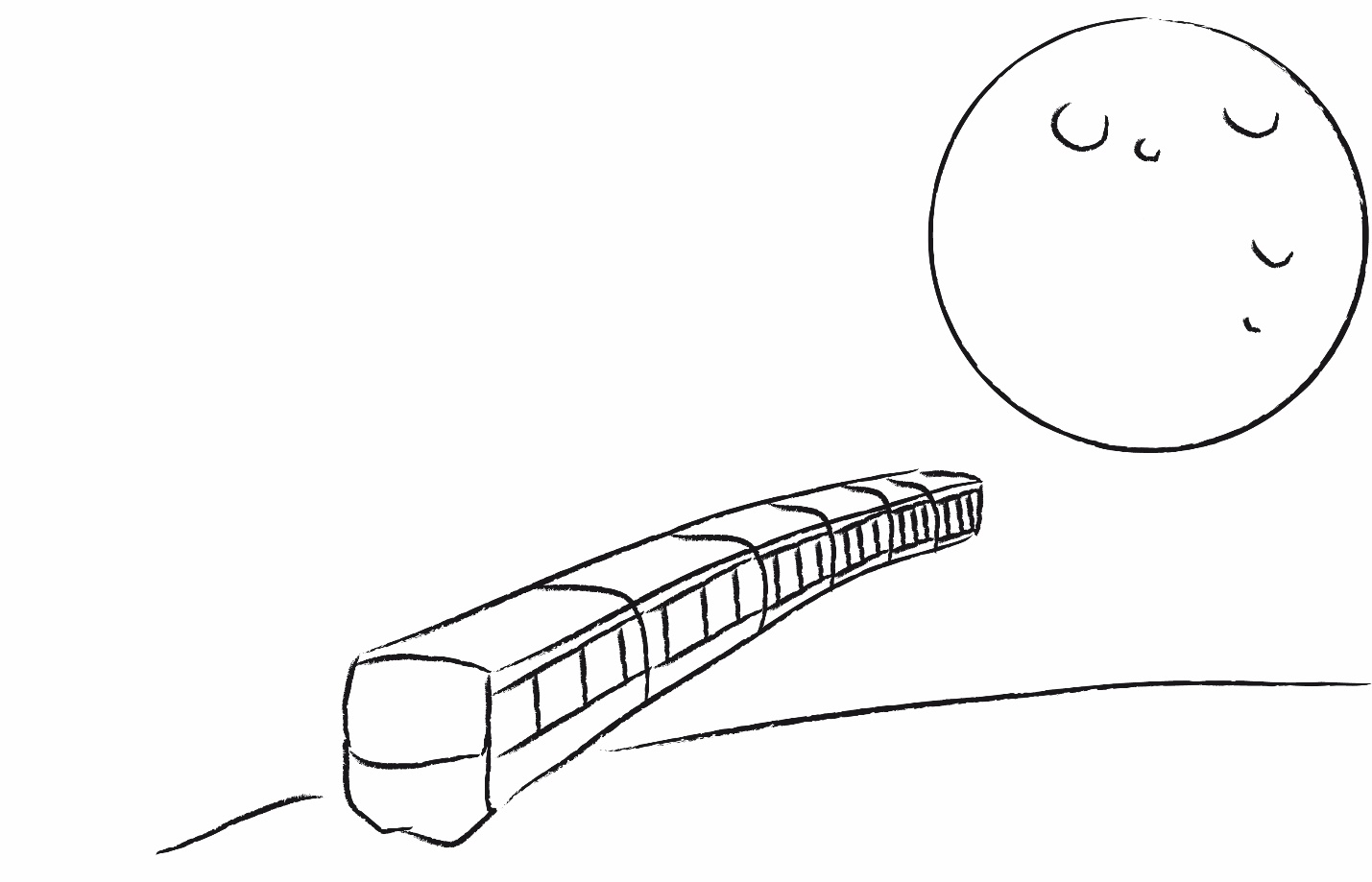 InhaltsverzeichnisA Lernumgebung	2B Hinweise für die Lehrkraft (mit Bezug zum Rahmenlehrplan und      mit Hinweisen zur Sprachbildung im Rahmen dieser Lernumgebung)  	3C Arbeitsbogen / Materialien / Sprachliche Hilfen / Lösungen	13Lauras Klasse hat nach einer Betriebsbesichtigung einen Projekttag zur Berliner S-Bahn durchgeführt. Sie haben ein Poster mit Behauptungen zur S-Bahn gestaltet.  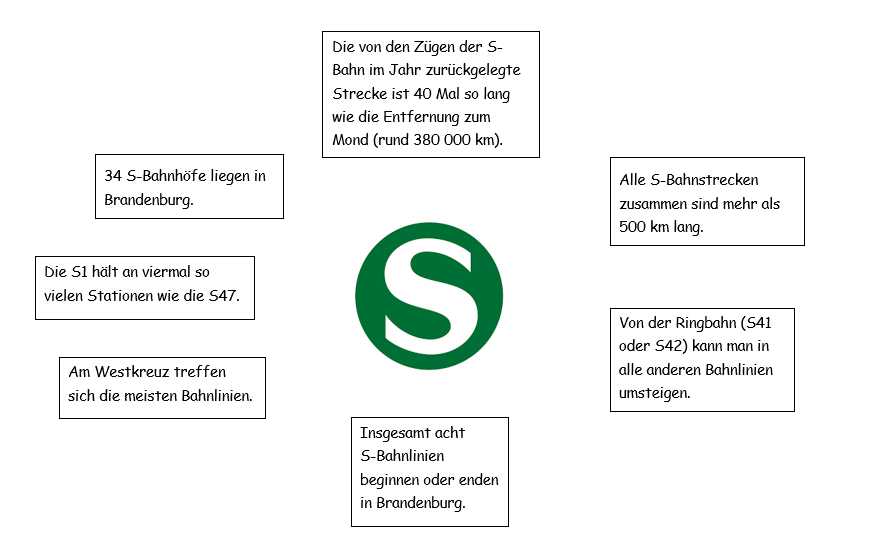 Prüft mehrere Behauptungen. Nutzt den S-Bahn-Plan M1, das Infoblatt M2 und die Diagramme zu den S-Bahnlinien M3. Korrigiert falsche Aussagen.Stellt selbst mindestens zwei spannende Behauptungen zur S-Bahn auf. Notiert eure Behauptungen auf Karteikarten. Tauscht eure Karten mit einem anderen Paar und überprüft die Behauptungen gegenseitig. Wählt gemeinsam eine Behauptung aus und stellt sie der Klasse vor. Die Ringbahn ist die wichtigste S-Bahnlinie. Überlegt warum? Nutzt den S-Bahn-Plan M1 und das Arbeitsblatt zur Ringbahn. Ein Zug der Ringbahn startet am Südkreuz um 4.16 Uhr und fährt bis 1.16 Uhr in der nächsten Nacht. Wie viele Runden fährt der Zug? Wie viele Kilometer legt er in dieser Zeit zurück? Vergleicht diese Strecke mit der Entfernung Berlins zu anderen europäischen Hauptstädten! (Europakarte M4) Notiert zwei Aussagen.   Mit der Ringbahn bis zum Mond?Wie viele Runden fahren alle Züge der S41 zusammen an einem Werktag? (Nutzt das Diagramm auf dem Arbeitsblatt.) Wie viele Kilometer fahren alle Ringbahnzüge (S41 und S42) zusammen in einem Jahr? Vergleicht diese Strecke mit der Entfernung Erde-Mond.Überlegt, wie lang die Autoschlange wäre, wenn an einem Dienstagnachmittag gegen 17.00 Uhr alle Fahrgäste aus einer Ringbahn auf Autos umsteigen würden? Um diese Zeit sind in der Regel alle 376 Sitzplätze und mehr als die Hälfte aller 800 Stehplätze besetzt. 1  Einordnung innerhalb des Themenbereichs2  Didaktisch-methodische Hinweise (praktische Hinweise zur Durchführung)3  Bezug zum Rahmenlehrplan  3.1 Prozessbezogene mathematische Standards der Lernumgebung 3.2. Inhaltsbezogene mathematische Standards der Lernumgebung3.3 Themen und Inhalte der Lernumgebung3.4 Bezüge zum Basiscurriculum Sprachbildung3.5 Bezüge zum Basiscurriculum Medienbildung3.6 Bezüge zu anderen Fächern3.7 Bezüge zu übergreifenden Themen4  Sprachbildung 4.1  Sprachliche Stolpersteine in der Aufgabenstellung4.2  Wortliste zum TextverständnisDie Lehrkraft muss sich vergewissern, dass die Schülerinnen und Schüler folgenden Fachwortschatz verstanden haben. .4.3  Fachbezogener Wortschatz und themenspezifische RedemittelIm Rahmen dieser Lernumgebung wenden die Schülerinnen und Schüler folgende Sprachmittel aktiv an. Diese dienen als Grundlage für die gemeinsame Erarbeitung eines Wortspeichers während der Ergebnissicherung.4.4  Sprachliche Hilfen Für Schülerinnen und Schüler, die Schwierigkeiten haben, ihren eigenen Denkweg zu versprachlichen, stehen Formulierungshilfen zur Verfügung. 5  Material für den Einsatz dieser Lernumgebung 6  Evaluation (siehe Handreichung, Punkt 7)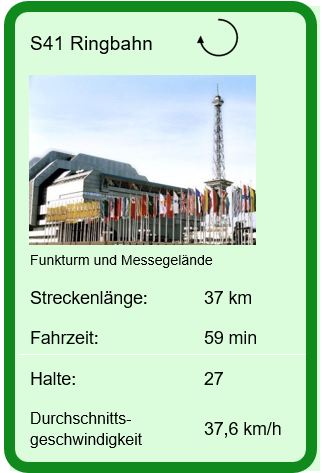 Die Ringbahnen S41 und S42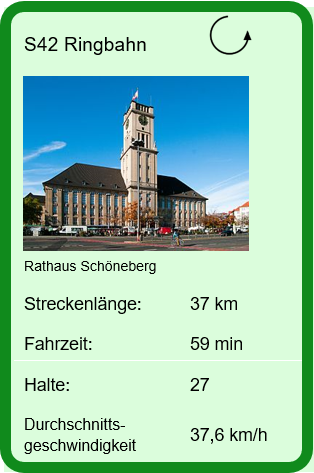 Auf beiden Linien fahren gleich viele Züge. Wie viele Ringbahnen S41 und S42 fahren pro Tag vom Bahnhof Westkreuz ab?Berechnet dazu wie im Beispiel die Anzahl der Züge pro Stunde und tragt sie unter dem Diagramm ein. 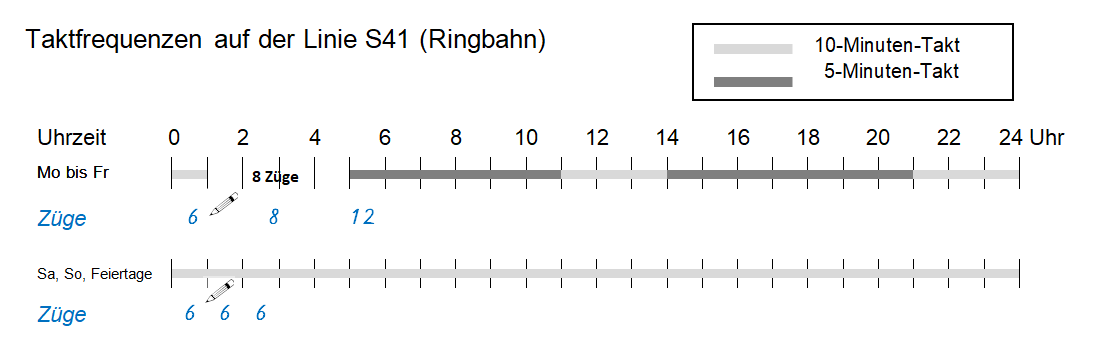 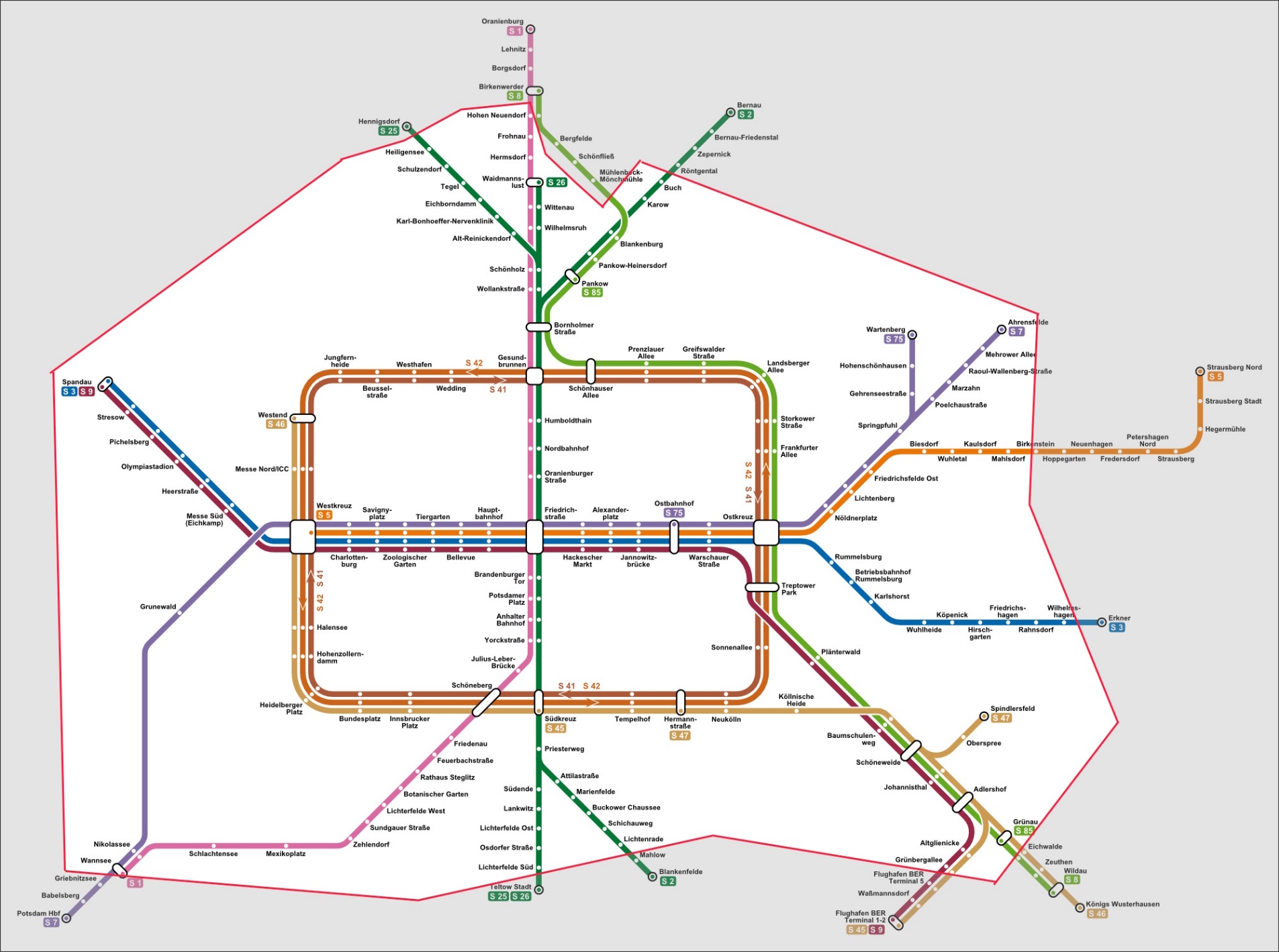 Daten und Fakten zur S-Bahn Berlin (Stand 31. Dezember 2016)Fahrzeuge (aktuelle Baureihen) Die S-Bahn-Linien im Vergleich (Stand 28. Februar 2023) 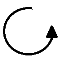 Europakarte zum Vergleich der Entfernungen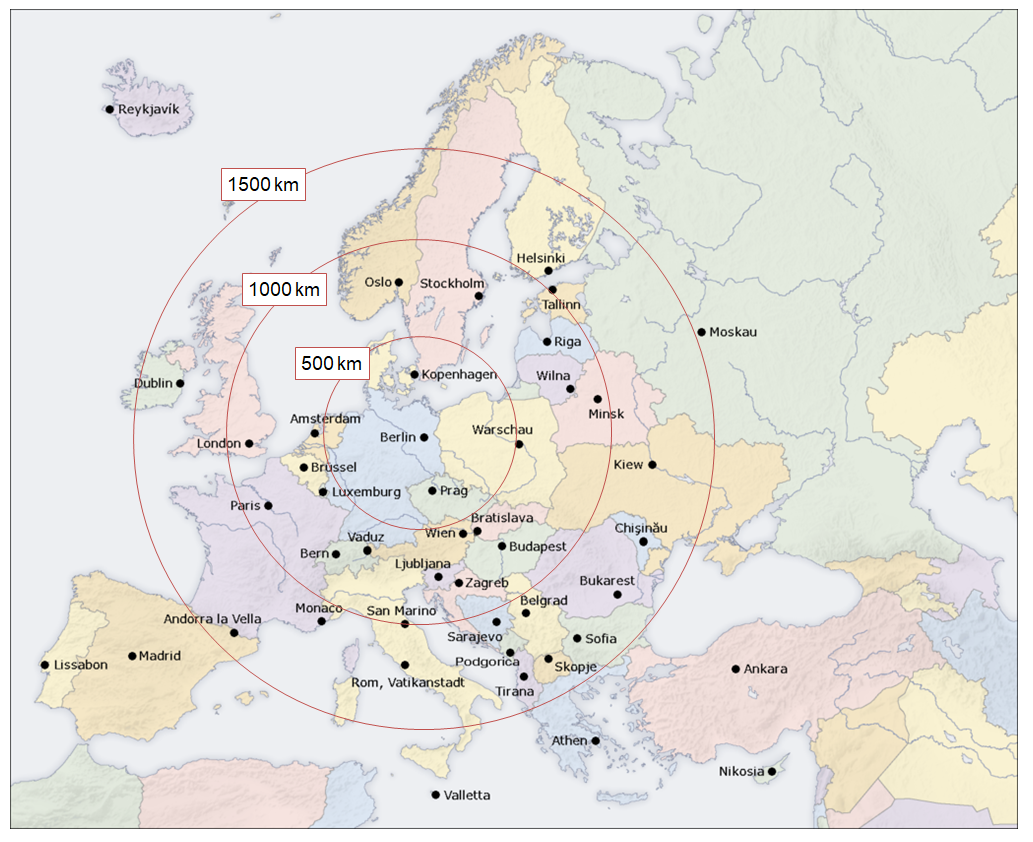 Tippkarten zum Lesen des Diagramms zu den TaktzeitenBitte zerschneiden und nur nach Bedarf ausgeben! Dieses Material ist nur Information für die LehrkraftS-Bahn-Strecken (Stand 28. Februar 2026) Vorschlag für eine Grafik als stummen Impuls für den Einstieg	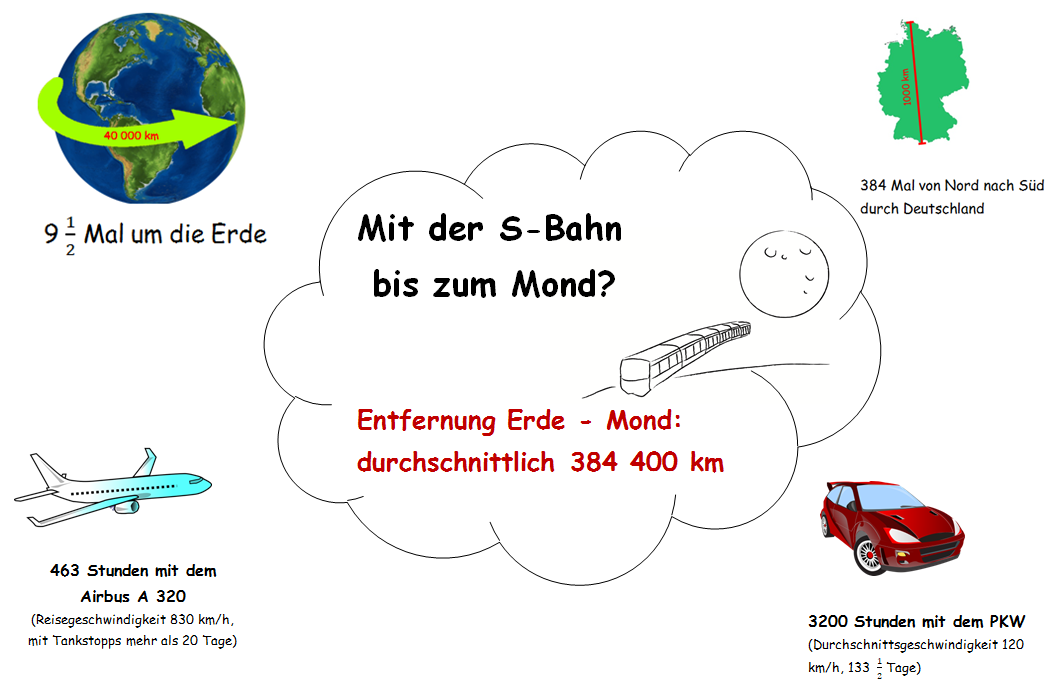 Wortkarten für den Aufbau des SprachspeichersSprachliche Hilfen zur Darstellung der Lösung der Aufgabe 2 	Notiere deine Behauptungen. Diese Bausteine helfen dir:zu 1.: 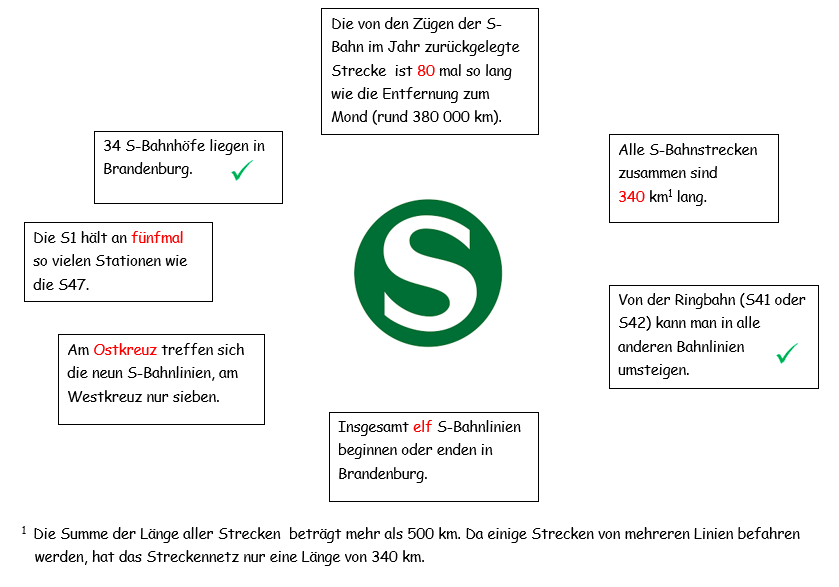 zu 2.:individuelle Schülerlösungenzu 3. :Die Ringbahn verbindet alle Linien, auf ihr fahren die meisten Züge und sie wird von besonders vielen Fahrgästen benutzt. Sie verbindet mit Ostkreuz, Gesundbrunnen, Westkreuz und Südkreuz einige der wichtigsten Knotenpunkte der S-Bahnlinien. Der Zug  befährt im Normalfall (ohne Wartung, Havarien, Reinigung)  21mal die Strecke. Er legt dabei 772,8 km zurück. Das entspricht etwa der Entfernung Berlin-Bern (Luftlinie). Zu 4.: Mit Hilfe des Diagramms kann die Anzahl der Züge pro Tag berechnet werden. 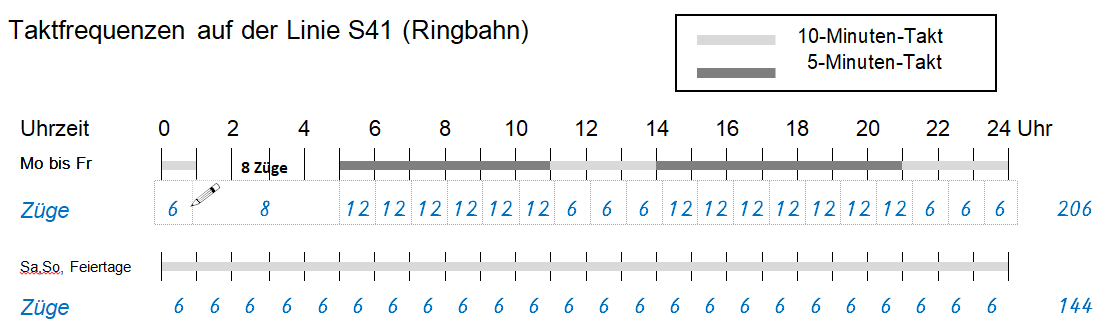 Für die S41 ergeben sich: an den rund 250 Werktagen 250  206  36,8 km = 1 895 200 km und für Wochenenden und Feiertage 115  144  36,8 km = 609 408 km, also insgesamt für beide Linien (S41 und S42) rund 5 Millionen Kilometer für beide Ringlinien. (Die Ergebnisse können hier abhängig von den Ausgangszahlen variieren.)Diese Strecke entspricht etwa 13mal der Strecke Erde – Mond und etwa 125mal dem Erdumfang am Äquator. Nach weniger als 3 Werktagen haben alle Ringbahnen (S41 und S42) eine Strecke zurückgelegt, die dem Erdumfang entspricht. Zu 5.: Wenn man davon ausgeht, dass nachmittags um diese Zeit ca. 800 Fahrgäste in einer Ringbahn sind und durchschnittlich zwei Fahrgäste zusammen reisen und deshalb gemeinsam in ein Auto steigen würden, ergibt sich bei einem Platzverbrauch von 7 m pro Fahrzeug eine Autoschlange von 2,8 km.  Bei nur einem Fahrgast pro Auto ergibt sich eine Schlange von 5,6 km. Abhängig von der geschätzten Passagieranzahl pro Auto und dem geschätzten Platzverbrauch pro Fahrzeug können die Ergebnisse der Schülerinnen und Schüler stark variieren.  Die Berliner S-Bahn ist eines der meistgenutzten Verkehrsmittel der Hauptstadt. An Werktagen nutzten 2022 ca. 1,3 Millionen Passagiere die S-Bahn. Da die S-Bahn mit ihrem 340 km langen Liniennetz viele Stadtteile miteinander verbindet, ist sie für die Berliner Schülerinnen und Schüler ein sehr wichtiges Verkehrsmittel. Die Kinder nutzen sie teilweise für den Schulweg und häufig für Ausflüge mit der Klasse oder der Familie. Damit hat diese Lernumgebung einen relevanten Alltagsbezug für die Schülerinnen und Schüler. Die Lernumgebung lässt sich bei Bereitstellung der entsprechenden Daten auch auf das Berliner U-Bahnnetz bzw. die Nahverkehrsnetze anderer Städte übertragen. In der vorliegenden Lernumgebung arbeiten die Kinder mit sehr großen Zahlen, die die Leistungsfähigkeit des öffentlichen Nahverkehrs in Berlin beschreiben. Dabei sind die Dimensionen dieser Zahlen auch für Erwachsene schwer vorstellbar. Das wird im Unterricht genutzt, um Neugierde und Erstaunen bei den Schülerinnen und Schülern zu wecken. Dazu vergleichen die Kinder die Fahrleistung der S-Bahn mit der Entfernung zum Mond und setzen die Größen zueinander ins Verhältnis. In dieser Lernumgebung steht die prozessbezogene Kompetenz „Modellieren“ im Fokus. Die Kinder übersetzen die Sachsituation in die Sprache der Mathematik, lösen das Problem mathematisch und reflektieren das Modell. Die Schülerinnen und Schüler arbeiten mit dem Liniennetzplan, entnehmen Informationen, überprüfen Behauptungen und stellen eigene Behauptungen auf. Damit leistet die Lernumgebung auch einen Beitrag im Sinne des fächerverbindenden Unterrichts und zur Mobilitäts- und Verbraucherbildung. In Aufgabe 2 bearbeiten die Kinder die in unterschiedlicher Form zur Verfügung gestellten Daten, um unter Verwendung von Fachtermini Behauptungen zu formulieren. So trägt diese Lernumgebung zur Förderung der Sprachbildung bei. Die Aufgabe 5 hat den Charakter einer Fermi-Aufgabe. Fermi-Aufgaben sind offene Aufgaben mit Praxisbezug, die zunächst unlösbar erscheinen und für die es keine exakten Lösungen gibt. Beim Lösen dieser Aufgaben müssen die Kinder selbst recherchieren, Alltagswissen anwenden, Problemlösestrategien erarbeiten, überschlagen und schätzen. Die Ergebnisse müssen überprüft und hinsichtlich ihrer Plausibilität bewertet werden. Gleichzeitig bietet diese Aufgabe die Möglichkeit, mit den Kindern über die ökologische Bedeutung öffentlicher Verkehrsmittel zu diskutieren und so zur fachübergreifenden Kompetenzentwicklung im Bereich „Nachhaltige Entwicklung“ beizutragen.Die Lernumgebung kann in fächerübergreifende Projekte zu den Themen „Öffentlicher Nahverkehr“,  „Berlin“ oder „Verkehr und Umwelt“ integriert werden.Mit dieser Lernumgebung werden Inhalte der Leitideen [L1] Zahlen und Operationen, [L3] Raum und Form, [L4] Gleichungen und Funktionen sowie [L5] Daten und Zufall vermittelt und die entsprechenden Kompetenzen entwickelt. Niveaustufe DZeitumfang: 2 - 3 DoppelstundenEinführung:Für den Einstieg bieten sich zwei Möglichkeiten an. Variante 1: Gemeinsam betrachten die Kinder die Behauptungen zur S-Bahn. Dabei erhalten sie Gelegenheit, zu den einzelnen Aussagen Stellung zu nehmen. Es können Vermutungen zur Richtigkeit der Aussagen getroffen werden. Sicherlich wird die Aussage über das Verhältnis der im Jahr von allen S-Bahnzügen zurückgelegten Kilometer zur Entfernung Erde – Mond die Kinder besonders faszinieren. Da diese Entfernung schwer vorstellbar ist, könnte die Lehrkraft eine den Kindern gut bekannte Strecke auswählen und gemeinsam mit ihnen überlegen, wie oft man diese zurücklegen müsste, um bis zum Mond zu gelangen. Dadurch wird die Größe dieser Zahl für die Schülerinnen und Schüler besser veranschaulicht. Einen Eindruck von der Entfernung des Mondes geben die Überlegungen dieser Internetseite: http://scilogs.spektrum.de/clear-skies/entfernung-erde-mond-blogpost-kinder/ [12.03.2023] . Einige der Informationen wurden im Material M8 veranschaulicht.  Variante 2: Die Lehrkraft präsentiert den Lernenden die Abbildung M8: „Mit der S-Bahn bis zum Mond“, als stummen Impuls. Die Abbildung soll die Entfernung der Erde zum Mond veranschaulichen. Die Kinder äußern ihre Vermutungen zur Einstiegsfrage. Ausgehend davon betrachten sie die Behauptungen in Aufgabe 1 und werden dann aufgefordert, einige der Behauptungen zu überprüfen.  zu 1.: Die Kinder prüfen die Aussagen mithilfe des S-Bahn-Plans (M1, eventuell auf A3 vergrößert), des Infoblatts (M2) und der Diagramme mit den Daten der einzelnen S-Bahnstrecken (M3). Alternativ zum Material M1 könnte auch ein Liniennetzplan des VBB [12.03.2023], erhältlich an vielen S- und U-Bahnhöfen,  verwendet werden. Wenn der Liniennetzplan des VBB verwendet wird, sollten die Lernenden darauf hingewiesen werden, dass der Plan S-, U- und Regionalbahnlinien enthält, sich die Aufgaben aber nur auf die S-Bahnlinien beziehen. Gegebenenfalls können die S-Bahnlinien von den Kindern markiert werden.  Die Aufgabe dient vor allem dazu, sich mit dem Liniennetzplan und dem Datenmaterial näher vertraut zu machen. Die Arbeit mit Liniennetzplänen ist den Kindern schon aus dem Sachunterricht bekannt. Die Aufgabe ist auch für leistungsschwächere Schüler geeignet und dient der Wiederholung im Sinne des Spiralcurriculums. Durch das eigenständige Auswählen der zu überprüfenden Behauptungen erfolgt eine von den Schülerinnen und Schülern selbst gesteuerte Differenzierung.  Damit die Schülerinnen und Schüler in ihrem individuellen Arbeitstempo weiterarbeiten können, kann die Lehrkraft die Lösungen zur Selbstkontrolle bereitstellen. zu 2.: Die Kinder stellen selbst Behauptungen auf. Dazu verwenden sie die in den Materialien (M1 bis M3) zusammengestellten Daten und formulieren eigene Aussagen. Die Aussagen werden auf Karteikarten notiert. Auf der Rückseite oder ggf. auf einer zweiten Karteikarte dokumentieren die Schülerinnen und Schüler ihre Lösung. (Für die Lehrkraft sind die Daten zu den einzelnen S-Bahnlinien in der Tabelle M7 zusammengefasst.)Die Aufgabe bietet Raum für spannende individuelle Entdeckungen und gleichzeitig durch ihre Offenheit auch Herausforderungen für leistungsstärkere Schülerinnen und Schüler. Leistungsschwächere Kinder erhalten durch die Formulierungshilfen im Sprachteil (SP) Anregungen für mögliche Aussagen. Anschließend überprüfen die Kinder die Behauptungen eines anderen Paares. Dazu bietet sich ein Lerntempoduett an. Fertige Karten werden an die Tafel geheftet und von einem anderen Paar überprüft.  Anschließend tauschen sich die beiden Paare über die Behauptungen und die Lösung aus. In der Auswertungsphase präsentieren die Gruppen den anderen Kindern eine Behauptung. Die Phase bietet auch Raum, um sich über Behauptungen aus Aufgabe 1 auszutauschen und auf eventuell aufgetretene Schwierigkeiten einzugehen Die anderen Karten werden zu einer Kartei zusammengestellt, die in den nächsten Wochen als Freiarbeitsmaterial genutzt werden kann. zu 3.: Im Mittelpunkt der zweiten Doppelstunde steht die Ringbahn. In Aufgabe 3 erarbeiten sich die Kinder mithilfe der Karte (M1) und dem Arbeitsblatt zur Ringbahn (AB) in Partnerarbeit die Bedeutung und die Fahrleistung der Ringbahn. Die Schülerinnen und Schüler berechnen, wie viele Kilometer ein Zug auf der Ringbahn an einem Tag zurücklegt. Die ermittelte Strecke soll mit Hilfe der Europakarte zur Entfernung einiger europäischer Hauptstädte von Berlin in Beziehung gesetzt werden. zu 4.: Die Lernenden ermitteln, wie viele Kilometer alle Züge der Linien S41 und S42 im Jahr zurücklegen. Damit wird der Bezug zum Thema der Lernumgebung hergestellt. Dazu berechnen die Kinder zunächst, wie viele Runden alle Ringbahnzüge zusammen an einem Tag fahren. Die benötigten Daten über die Zugfolge wurden etwas vereinfacht und in einem Diagramm zur Verfügung gestellt. Leistungsschwächere Kinder können das Diagramm mit Hilfe der Tippkarten  auswerten.  Aus der Anzahl der Fahrten am Tag lässt sich die zurückgelegte Gesamtstrecke berechnen. Die Tippkarte 5 hilft bei der Berechnung der Anzahl der Werktage. Zur Bearbeitung dieser Aufgabe nutzen die Schülerinnen und Schüler einen Taschenrechner. Leistungsstarke Schülerinnen und Schüler könnten zusätzlich die gefahrene Strecke mit dem Erdumfang (40 000 km) vergleichen. Mögliche Fragen wären: Wie oft fahren die Ringbahnen im Jahr eine Strecke, die dem Erdumfang am Äquator entspricht?  Nach wie vielen Tagen haben die Ringbahnen einmal die Erde umrundet? Die Lösung der Aufgabe und das Vorgehen werden im Plenum präsentiert.zu 5.:In einer weiteren Stunde kann die Aufgabe 5, die sich mit der ökologischen Bedeutung öffentlicher Nahverkehrsmittel beschäftigt, gelöst werden. Für die Lösung dieser anspruchsvollen Aufgabe müssen die Kinder modellieren. Damit die Schülerinnen und Schüler  unterschiedliche Herangehensweisen diskutieren können, sollte die Arbeit in Gruppen erfolgen. Leistungsstarke Kinder könnten zusätzlich überlegen, wie viel Kraftstoff für diese Autos benötigt wird. Erweiterungsmöglichkeit: In Kleingruppen spielen die Schülerinnen und Schüler nach den ihnen vertrauten Regeln des Spiels „Supertrumpf“ (Autoquartett) das S-Bahn-Kartenspiel (M5). Bei diesem motivierenden Spiel lernen die Kinder das Berliner Verkehrsnetz noch besser kennen. Gleichzeitig vergleichen sie Größen und denken über Strategien nach. Um erfolgreiche Gewinnstrategien zu entwickeln, müssen sie mit den Kenngrößen der Linien vertraut sein. Alternativ kann das Kartenspiel auch für leistungsschwächere Kinder eingesetzt werden, während die anderen Kinder an den komplexeren Aufgaben 4 und 5 arbeiten.  Prozessbezogener mathematischer KompetenzbereichDie Schülerinnen und Schüler könnenMathematisch argumentierenFragen stellen, die für die Mathematik charakteristisch sind (Gibt es…? Wie verändert sich…? Ist das immer so…?)Mathematisch argumentierenmathematische Aussagen hinterfragen und auf Korrektheit prüfenProbleme mathematisch lösenAufgaben bearbeiten, zu denen sie noch keine Routinestrategie haben („sich zu helfen wissen“)Mathematisch modellierenrelevante Informationen aus Sachtexten und anderen Darstellungen entnehmenreale Situationen strukturieren und vereinfachenMathematische Darstellungen verwendeneine Darstellung in eine andere übertragenMit symbolischen, formalen und technischen Elementen umgehenTabellen, Terme, Gleichungen und Diagramme zur Beschreibung von Sachverhalten nutzenMathematisch kommuniziereneigene Vorgehensweisen beschreiben, Lösungswege anderer nachvollziehen und gemeinsam Lösungswege reflektierenMathematisch kommunizierenrelevante Informationen aus Sachtexten und anderen Darstellungen entnehmen und sich darüber mit anderen austauschenMathematisch kommunizierenAufgaben gemeinsam bearbeitenThemenbereichStandardsNiveauZahlen und OperationenDie Schülerinnen und Schüler könnennatürliche Zahlen bis 1 Million ordnenZahlen (auch gebrochene Zahlen) ordnenCDRaum und FormDie Schülerinnen und Schüler könnenBeziehungen zwischen ausgewählten geometrischen Objekten beschreibenCDaten und ZufallDie Schülerinnen und Schüler könnenverschiedene Darstellungsformen für Daten nutzenInformationen/Kennwerte aus verschiedenen Darstellungsformen vergleichenDaten darstellenweitere Kennwerte von Datenerhebungen bestimmenCDGleichungen und FunktionenDie Schülerinnen und Schüler könnenzu direkt proportionalen Zuordnungen Berechnungen durchführenDThemenbereichInhalteNiveauZahlen und OperationenDie Schülerinnen und Schülervergleichen und ordnen natürlichen Zahlen bis 1 Millionvergleichen und ordnen DezimalzahlenCDRaum und FormDie Schülerinnen und Schüler orientieren sich auf Karten, Stadtplänen und Lageskizzen und beschreiben Lagebeziehungen von ObjektenCDaten und ZufallDie Schülerinnen und Schüler lesen aus Darstellungen Werte ab, vergleichen diese und setzen sie zueinander in Beziehungwechseln zwischen Darstellungsformen (Tabelle, Diagramm)ermitteln und vergleichen Kennwerte und Informationen aus verschiedenen Darstellungenpräsentieren Daten in geeigneten DarstellungsformenCDGleichungen und FunktionenDie Schülerinnen und Schüler:vervielfachen Größen in Sachsituationen im Sinne der direkten Proportionalitätermitteln inhaltlich Größen in anwendungsbezogenen, direkt proportionalen Zusammenhängen DStandards des BC SprachbildungDie Schülerinnen und Schüler können…Rezeption/ Leseverständnisaus Texten gezielt Informationen ermitteln (z. B. Fakten, Ereignisse, Themen)grafische Darstellungen beschreiben und erläuternProduktion/ Sprechenwichtige Informationen aus Texten auf der Grundlage eigener Notizen nennenSachverhalte und Abläufe beschreibenzu einem Sachverhalt oder zu Texten eigene Überlegungen äußernVermutungen äußern und begründen.Produktion/ SchreibenTexte unter Nutzung von geeigneten Textmustern und -bausteinen sowie von Wortlisten schreibenStandards des BC MedienbildungDie Schülerinnen und Schüler können …Informierenmediale Informationsquellen auswählen und nutzenPräsentiereneine Präsentation von Lern- und Arbeitsergebnissen sach- und situationsgerecht gestaltenEinzel- und Gruppenarbeitsergebnisse vor einem Publikum präsentierenSachunterrichtGesellschaftswissenschaftenNaturwissenschaftenNachhaltige Entwicklung/Lernen in globalen ZusammenhängenMobilitätsbildung und VerkehrserziehungVerbraucherbildungAufgabeOriginaltextSprachliche Alternativen5Überlegt, wie lang wohl die Autoschlange wäre, wenn an einem Dienstagnachmittag gegen 17.00 Uhr alle Fahrgäste aus einer Ringbahn auf Autos umsteigen würden? Stellt euch vor: Alle Fahrgäste aus einem vollen Zug (Dienstag, 17 Uhr) steigen in Autos um. Wie lang wird die Autoschlange?5Um diese Zeit sind in der Regel alle 376 Sitzplätze und mehr als die Hälfte aller 800 Stehplätze besetztIn einem Zug sind 376 Sitzplätze und 800 Stehplätze. Alle Sitzplätze und die Hälfte der Stehplätze sind besetzt.  Es muss sichergestellt werden, dass die Lernenden folgende Begriffe/Wörter verstehen:LU: die Betriebsbesichtigung, die zurückgelegte Strecke, die (S-Bahn-)Linie, die Station        die (S-Bahn-)Strecke,  das Streckennetz, der Umsteigepunkt, die Fahrzeit, die Ringbahn,           die Streckenlänge, die Himmelsrichtung, die Entfernung Erde – Mond, die Runde, die         europäische Hauptstadt, die Karteikarte, umsteigen, der Äquator AB: der Halt, der 10-Minuten-Takt, die Taktfrequenz, die DurchschnittsgeschwindigkeitM:   die durchschnittliche (Reise-) Geschwindigkeit, die Höchstgeschwindigkeit, der Fahrgast,         der Passagier, der Triebwagenführer, die Baureihe, der Mitarbeiter, die Sitz-/Stehplätze,                        der ViertelzugEs muss sichergestellt werden, dass die Lernenden folgende Begriffe/Wörter verstehen:LU: die Betriebsbesichtigung, die zurückgelegte Strecke, die (S-Bahn-)Linie, die Station        die (S-Bahn-)Strecke,  das Streckennetz, der Umsteigepunkt, die Fahrzeit, die Ringbahn,           die Streckenlänge, die Himmelsrichtung, die Entfernung Erde – Mond, die Runde, die         europäische Hauptstadt, die Karteikarte, umsteigen, der Äquator AB: der Halt, der 10-Minuten-Takt, die Taktfrequenz, die DurchschnittsgeschwindigkeitM:   die durchschnittliche (Reise-) Geschwindigkeit, die Höchstgeschwindigkeit, der Fahrgast,         der Passagier, der Triebwagenführer, die Baureihe, der Mitarbeiter, die Sitz-/Stehplätze,                        der ViertelzugEs muss sichergestellt werden, dass die Lernenden folgende Begriffe/Wörter verstehen:LU: die Betriebsbesichtigung, die zurückgelegte Strecke, die (S-Bahn-)Linie, die Station        die (S-Bahn-)Strecke,  das Streckennetz, der Umsteigepunkt, die Fahrzeit, die Ringbahn,           die Streckenlänge, die Himmelsrichtung, die Entfernung Erde – Mond, die Runde, die         europäische Hauptstadt, die Karteikarte, umsteigen, der Äquator AB: der Halt, der 10-Minuten-Takt, die Taktfrequenz, die DurchschnittsgeschwindigkeitM:   die durchschnittliche (Reise-) Geschwindigkeit, die Höchstgeschwindigkeit, der Fahrgast,         der Passagier, der Triebwagenführer, die Baureihe, der Mitarbeiter, die Sitz-/Stehplätze,                        der ViertelzugNomenVerbenSonstigedie Behauptungdie (falsche) Aussagedie Streckedie Entfernungdas Diagrammder Kilometer (=1000 m)überprüfenvergleichendurchschnittlichPhase / AufgabeAnzahlName des MaterialsVorbereitung / Hinweisegesamte Lernumgebungpro PaarLernumgebung (LU)kopieren gesamte Lernumgebungpro PaarNetzplan der S-Bahn (M1) oder alternativ Liniennetzplan des VBB (erhältlich an vielen S-Bahnhöfen)farbig, wenn möglich auf A3 kopiertgesamte Lernumgebungmehrfach in der Klasse ausgehängt Infoblatt S-Bahn (M2)kopieren, aushängengesamte Lernumgebungmehrfach in der Klasse ausgehängt „Die S-Bahnlinien im Vergleich“ (Diagramme)  (M3)kopieren, evtl. auf A3 vergrößern, aushängengesamte Lernumgebungmehrfach in der Klasse ausgehängt Europakarten (M4) kopieren, evtl. auf A3 vergrößern, aushängengesamte Lernumgebung1xWortkarten zum Aufbau des Sprachspeichers (M9)kopieren, ggf. vergrößerngesamte Lernumgebungevtl.Berlinkarte, Atlas oder Stadtplangesamte Lernumgebungnach BedarfKartenspiele (M5)ausdrucken, laminierenEinführung1xAbbildung M8: „Mit der S-Bahn bis zum Mond“an digitaler Tafel präsentieren oder vergrößernAufgabe 2 pro Paareinige Karteikarten A7 oder A6 zum Notieren der BehauptungenAufgabe 3/4pro PaarArbeitsblatt Ringbahn (AB)kopierenAufgabe 3/4pro PaarTaschenrechnerAufgabe 3/4nach BedarfTippkarten (M6)kopierenAufgabe 5evtl. Zollstock oder Maßbandnach  BedarfTippkarten (M6) kopierenS-Bahn Linien16Streckennetz340 km  (davon in Berlin 257 km)S-Bahnhöfe168 (davon in Berlin 132)Gesamtzahl der Fahrgäste pro Jahr410 Mio. (2022)Fahrgäste je Werktag (Mo-Fr)1,3 Mio. (2022)Durchschnittliche Reisegeschwindigkeit40 km/hDurchschnittliche Fahrstrecke pro Fahrt9,7 kmBetriebsleistung (Alle Züge zusammen fuhren 2021 rund…)32,97 Mio. kmVerkehrsleistung (Alle Fahrgäste fuhren 2021 zusammen rund…)4024 Mio. km (durchschnittlich 9,8 km pro Fahrt)Mitarbeiter (davon Triebwagenführer)2 941 (1257)Baureihe481/482480485/885483/484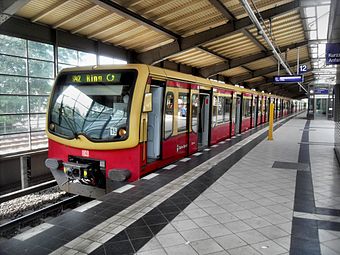 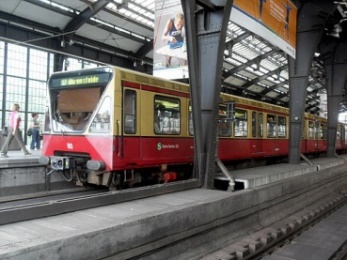 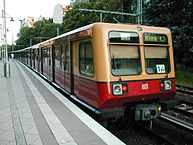 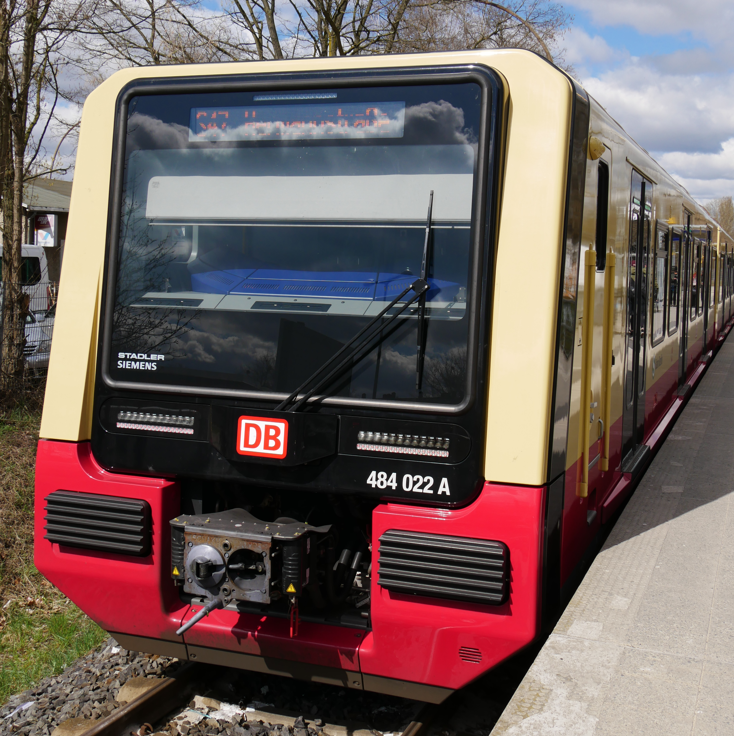 Baujahre1996-20041986-19941987-19922020-2023Länge der Wagen36,8 m36,8 m36,2 m36,8 m bzw. 73,6 mFahrzeuge (Viertelzüge)500703021 Viertelzüge und 67 HalbzügeHöchst-geschwindigkeit100 km/h100 km/h90 km/h100 km/hSitzplätze (pro Viertelzug)949211082Stehplätze (pro Viertelzug)200200253208Tipp 1: 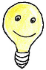 Sieh dir die Beschriftung des Diagramms an. Was ist dargestellt?Was bedeuten die Farben? Tipp 2: Wie viele Züge fahren von 0 bis 1 Uhr?Wie viele Züge fahren von 1 bis 5 Uhr? Notiere die Anzahl der Züge pro Stunde unter dem Diagramm. Tipp 3: 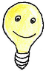 Erstelle eine Tabelle: Errechne auch die Anzahl der Züge an Wochenenden und Feiertagen. Wie viele Züge der S 41 fahren an Werktagen? an Wochenenden und Feiertagen?Tipp 4: Fülle die Tabelle aus.  An Werktagen fahren ____ Züge der Linie S41. An Wochenenden fahren ____ Züge der Linie S41.Auf beiden Linien fahren gleich viele Züge.Tipp 4: Fülle die Tabelle aus.  An Werktagen fahren ____ Züge der Linie S41. An Wochenenden fahren ____ Züge der Linie S41.Auf beiden Linien fahren gleich viele Züge.Tipp 5: Wie viele Werktage hat ein Jahr?Ein Jahr hat etwa 52 Wochen. Einige Feiertage fallen auf Arbeitstage. Die Anzahl der Werktage (Mo - Fr.) unterscheidet sich in den einzelnen Jahren. Runde geschickt.Tipp 4: Fülle die Tabelle aus.  An Werktagen fahren ____ Züge der Linie S41. An Wochenenden fahren ____ Züge der Linie S41.Auf beiden Linien fahren gleich viele Züge.LinieStreckeHalteStreckenlängeFahrzeitS1 Oranienburg – Wannsee3551,8 km80 minS2Bernau – Blankenfelde2846,4 km74 minS25Hennigsdorf – Teltow Stadt2739,9 km62 minS26Waidmannslust – Teltow Stadt2330,4 km51 minS3Spandau – Erkner3045,6 km72 minS41Gesundbrunnen – Gesundbrunnen 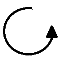 2737 km59 minS42Gesundbrunnen – Gesundbrunnen2737 km59 minS45Südkreuz – Flughafen BER T1-21429,7 km33 minS46Westend – Königs Wusterhausen2340,6 km 71 minS47Hermannstraße – Spindlersfeld710,2 km 18 minS5Westkreuz –  Strausberg Nord3049,5 km78 minS7Potsdam Hauptbahnhof – Ahrensfelde2947,3 km 71 minS75Warschauer Straße – Wartenberg913,5 km 22 minS8Birkenwerder – Wildau2658,7 km 78 minS85Pankow – Grünau1623,8 km 39 minS9Spandau – Flughafen BER T1-2 3049,2 km 73 mindie Behauptungdie Aussagedas Diagrammdie EntfernungdurchschnittlichBildtitelSeiteBildquelleTitelbild1iMINT-Akademie Grundschule MathematikSymbole Einzel-, Partner- und Gruppenarbeit2erstellt von iMINT Grundschule MathematikS-Bahn-Logo2, 26gemeinfrei: S-Bahnlogo, Schöneberger Rathaus13, 18Dirk Ingo Franke, Berlin schoeneberg belziger 26.10.2012 11-53-22 ShiftN, CC BY 3.0 S-Bahn-Plan14Arbalete, S-Bahn Berlin - Netzplan, Ergänzung Tarifzonenbereiche, CC BY-SA 4.0  [4.03.2023]Baureihe 48015Wikimedia-User Jivee Blau, Berlin- Bahnhof Friedrichstraße- auf Bahnsteig zu Gleis 4- BVG-Baureihe 480 10.8.2009, CC BY-SA 3.0Baureihe 481/48215Hugh Llewelyn, 481 482 002 Berlin Hbf(8063771105), CC BY-SA 2.0 Baureihe 48515Johannes Fielitz, DB S-Bahn Berlin 485 121, CC BY-SA 3.0Baureihe 483/48415Solveg Schlinske, TK Berlin-mathematisch, CC BY-SA 3.0 Diagramme16iMINT-Akademie Grundschule MathematikEuropakarte17User:Highpriority, Europe capitals map de, Ergänzungen: Die Entfernungskreise wurden eingefügt, CC BY-SA 3.0 DE [6.11.2016]Schloss Oranienburg18gemeinfrei https://pixabay.com/de/oranienburg-schloss-2754715/ Brandenburger Tor18gemeinfrei https://pixabay.com/de/architektur-s%C3%A4ule-denkmal-3128171/ Sony-Center am Potsdamer Platz18Stefan-Xp, Dach des Sony Centers Berlin, CC BY-SA 3.0 Rathaus Köpenick18calflier001, RATHAUS KOPENICK BERLIN GERMANY JUNE 2013 (9121247026), CC BY-SA 2.0 Hauptmann von Köpenick18gemeinfrei: Hauptmann von Koepenick - Bronzestatue.jpg, https://commons.wikimedia.org/wiki/ File:Hauptmann_von_Koepenick_-_Bronzestatue.jpg Funkturm18I, Bleppo, ICC Funkturm Berlin, CC BY-SA 3.0Luftbrückendenkmal 19Wolfgang Pehlemann, Flughafen Berlin Tempelhof Luftbrückendenkmal 2008 Foto Wolfgang Pehlemann Wiesbaden PICT0083, CC BY-SA 3.0 Schloss Charlottenburg19Times, Berlin Schloss Charlottenburg, CC BY-SA 3.0 Hufeisensiedlung19anonym, Hufeisensiedlung, CC BY-SA 3.0Potsdam Sanssouci19gemeinfrei  https://pixabay.com/de/potsdam-deutschland-sanssouci-1734349/ Alexanderplatz19Tony Webster from Portland, Oregon, United States, Weltzeituhr and Fernsehturm at Alexanderplatz (15186345718), CC BY 2.0 Tierpark Berlin19Lotse, Panthera tigris corbetti (Tierpark Berlin) 841-723-(118), CC BY-SA 3.0 S-Bahnhof Treptower Park20De-okin, Elsenbrücke - Molecule Man, CC BY-SA 3.0Zitadelle Spandau20Auriocus, Zitadelle Spandau, CC BY-SA 3.0 Zeuthener See20gemeinfrei https://de.wikipedia.org/wiki/Zeuthener_See#/media/File: Berlin-schmoeckwitz-nachsueden.jpgReichstagsgebäude20gemeinfrei  https://cdn.pixabay.com/photo/2014/02/24/18/26/reichstag-273832_960_720.jpgGlühlampe21Laura Jahn, CC BY SA 4.0, LU KernaufgabenErde23gemeinfrei https://pixabay.com/de/welt-erde-planeten-globus-karte-1301744/ Deutschland-Karte23gemeinfrei https://pixabay.com/de/deutschland-deutschlandkarte-1071889/ Flugzeug23gemeinfrei  https://pixabay.com/de/flugzeug-fliegen-wei%C3%9F-minze-blau-305087/ Auto23gemeinfrei https://pixabay.com/de/auto-rot-gl%C3%A4nzend-rennwagen-303225/ 